РОССИЙСКИЙ ПРОФЕССИОНАЛЬНЫЙ СОЮЗ ЖЕЛЕЗНОДОРОЖНИКОВ И ТРАНСПОРТНЫХ СТРОИТЕЛЕЙ(РОСПРОФЖЕЛ) ДОРОЖНАЯ ТЕРРИТОРИАЛЬНАЯ ОРГАНИЗАЦИЯ РОСПРОФЖЕЛ НА ВОСТОЧНО-СИБИРСКОЙ ЖЕЛЕЗНОЙ ДОРОГЕ – ФИЛИАЛЕ ОАО «РОССИЙСКИЕ ЖЕЛЕЗНЫЕ ДОРОГИ» (ДОРПРОФЖЕЛ) ПРЕЗИДИУМ  П О С Т А Н О В Л Е Н И Е«29»  декабря    2020 г.			г. Иркутск					 № 1О мероприятиях Дорпрофжел на ВСЖД-филиале ОАО «РЖД» по  проведению в 2021г. «Года организационного и кадрового укрепления профсоюзов».Президиум РОСПРОФЖЕЛ поддержал решение Исполнительнительного комитета ФНПР (№6-7 от 18.11.2020г.) и принял постановление 17.12.2020г.  об объявлении 2021 года – «Годом организационного и кадрового укрепления профсоюзов» и утвердил план мероприятий по его проведению.В 2020 году во всех организациях РОСПРОФЖЕЛ, в том числе и в первичных профсоюзных организациях и их структурных подразделениях (цеховых и профгруппах) состоялись очередные отчеты и выборы выборных профсоюзных органов, в составе которых произошло значительное обновление. Эффективность действий по защите социально-трудовых прав и интересов работников в организациях РОСПРОФЖЕЛ и в Профсоюзе в целом непосредственно зависит от профессионализма и ответственности профсоюзных кадров, компетентности и активности членов выборных  профсоюзных органов, общественных формирований, профсоюзного актива. Выборным профсоюзным органам, штатным и выборным профсоюзным работникам, профсоюзному активу для выполнения уставных требований и эффективного решения проблем членов РОСПРОФЖЕЛ, необходима реализация ряда мер по расширению форм профсоюзной солидарности и единства, совершенствованию организационной структуры, системы обучения профсоюзных кадров и актива, профессиональной компетентности, укреплению исполнительской дисциплины и повышение персональной ответственности руководителей профсоюзных организаций.Президиум  Дорпрофжел ПОСТАНОВЛЯЕТ:1.Утвердить план мероприятий Дорпрофжел на ВСЖД - филиале ОАО «РЖД» по  проведению в 2021г. «Года организационного и кадрового укрепления профсоюзов»(Приложение №1).2.Руководителям филиалов и регионального отдела, всем штатным и выборным профсоюзным работникам Дорпрофжел, председателям первичных профсоюзных организаций всех уровней принять участие в реализации плана мероприятий в 2021г. «Года организационного и кадрового укрепления профсоюзов».3.Подвести итоги выполнения плана мероприятий до 1 декабря 2021г., представить информацию в ЦК РОСПРОФЖЕЛ.4.Контроль за исполнением постановления возложить на первого заместителя председателя Дорпрофжел Громова В.Д.исп. Шубина Т.Н., Дорпрофжел4-40-36 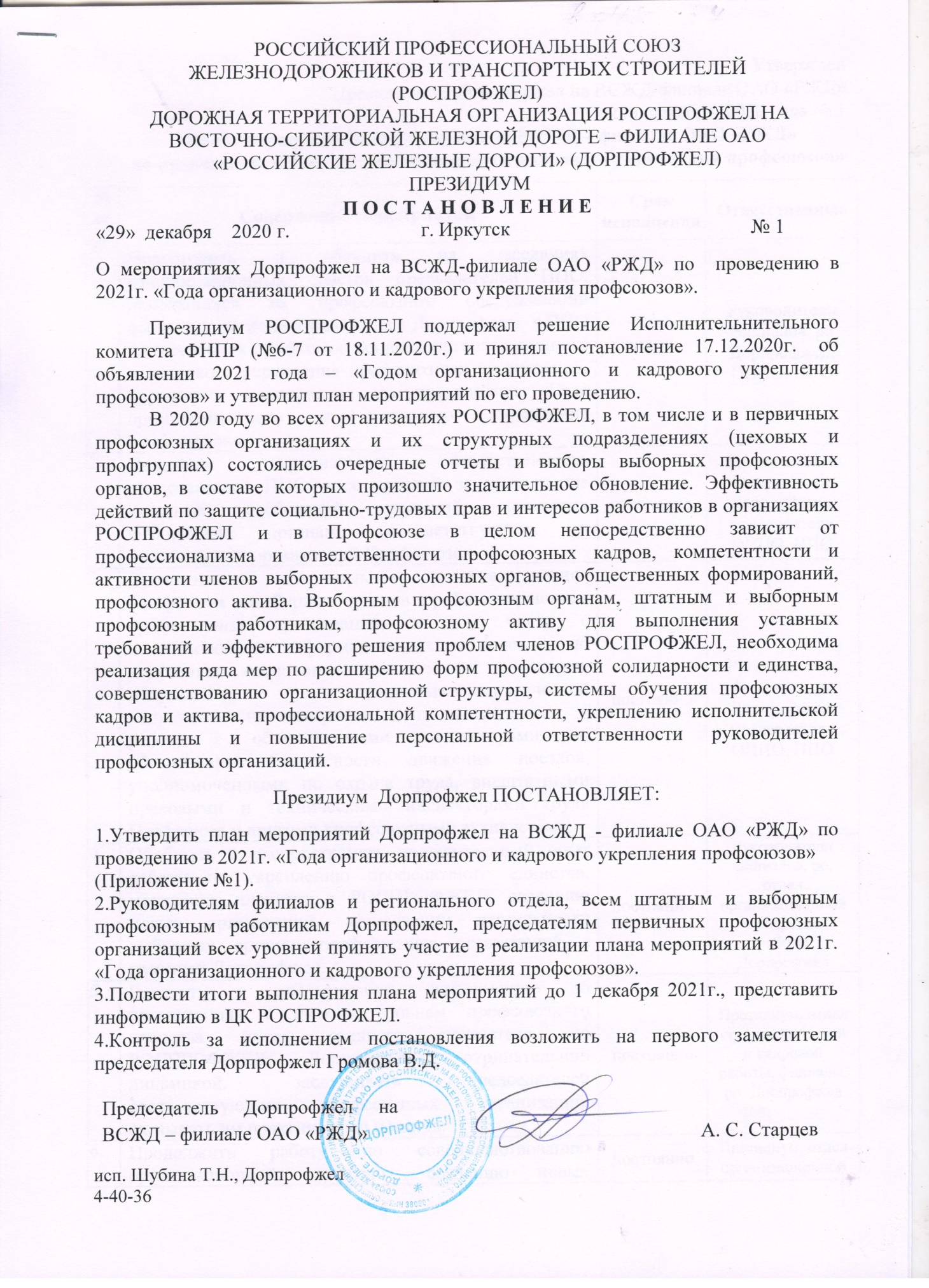 